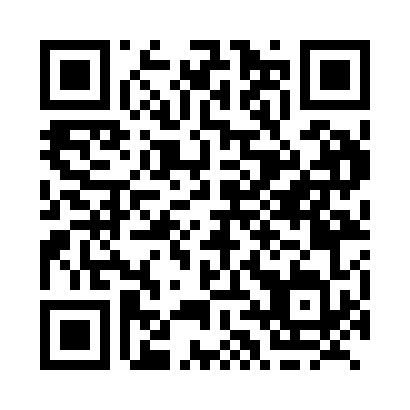 Prayer times for Chiswick, Ontario, CanadaWed 1 May 2024 - Fri 31 May 2024High Latitude Method: Angle Based RulePrayer Calculation Method: Islamic Society of North AmericaAsar Calculation Method: HanafiPrayer times provided by https://www.salahtimes.comDateDayFajrSunriseDhuhrAsrMaghribIsha1Wed4:256:021:146:158:2610:032Thu4:236:011:146:168:2710:053Fri4:215:591:146:178:2810:074Sat4:195:581:136:188:3010:095Sun4:175:571:136:188:3110:116Mon4:155:551:136:198:3210:137Tue4:135:541:136:208:3310:158Wed4:115:521:136:218:3510:179Thu4:095:511:136:218:3610:1810Fri4:075:501:136:228:3710:2011Sat4:055:481:136:238:3810:2212Sun4:035:471:136:248:4010:2413Mon4:015:461:136:248:4110:2614Tue3:595:451:136:258:4210:2815Wed3:575:441:136:268:4310:3016Thu3:565:421:136:278:4410:3217Fri3:545:411:136:278:4610:3318Sat3:525:401:136:288:4710:3519Sun3:505:391:136:298:4810:3720Mon3:495:381:136:298:4910:3921Tue3:475:371:136:308:5010:4122Wed3:465:361:136:318:5110:4223Thu3:445:351:146:318:5210:4424Fri3:425:341:146:328:5310:4625Sat3:415:341:146:328:5410:4726Sun3:395:331:146:338:5510:4927Mon3:385:321:146:348:5610:5128Tue3:375:311:146:348:5710:5229Wed3:355:311:146:358:5810:5430Thu3:345:301:146:358:5910:5531Fri3:335:291:156:369:0010:57